this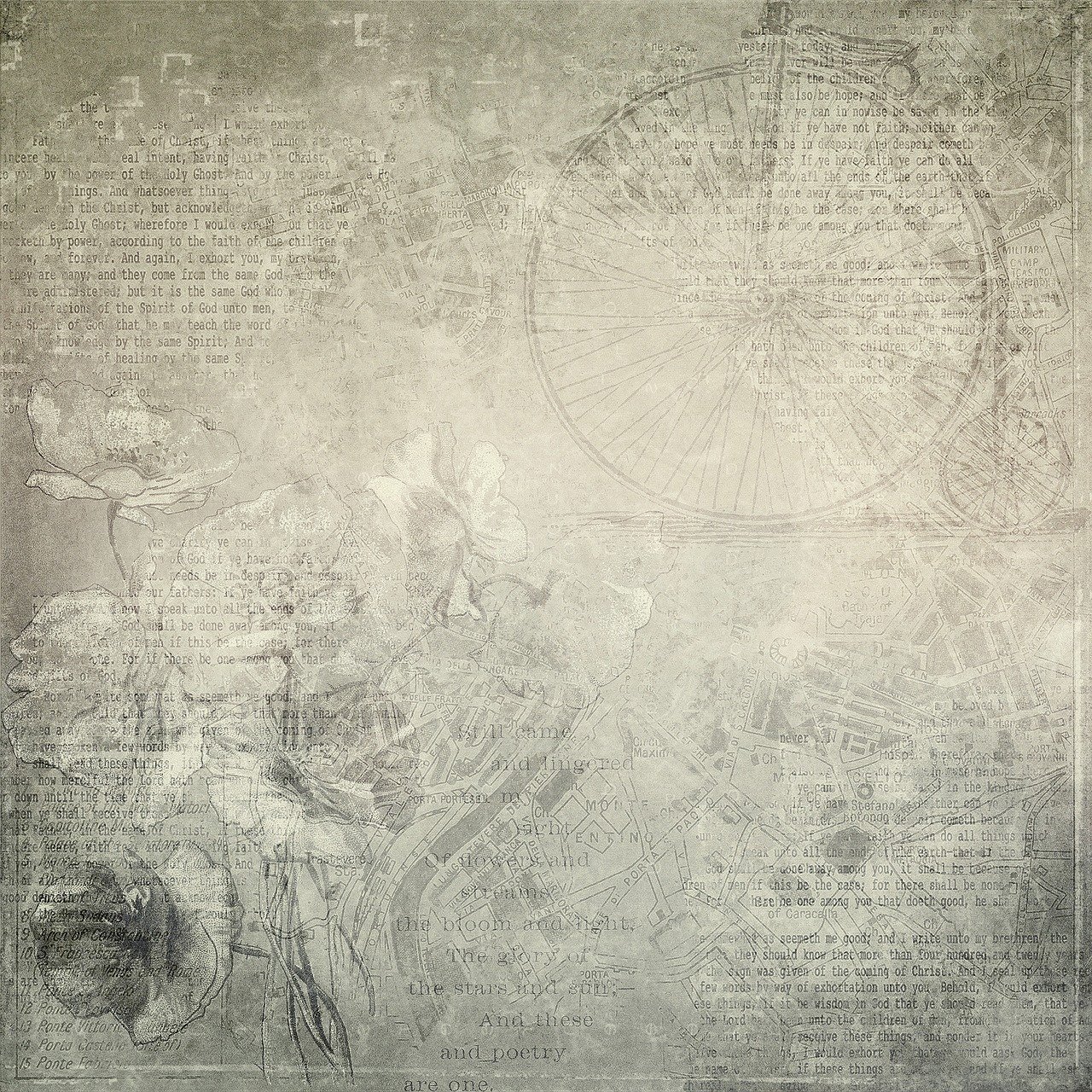 iswhereInotedownmyideas40 page lined/templates journalThis journal is used and filled by: [Name]
						 [Affiliation]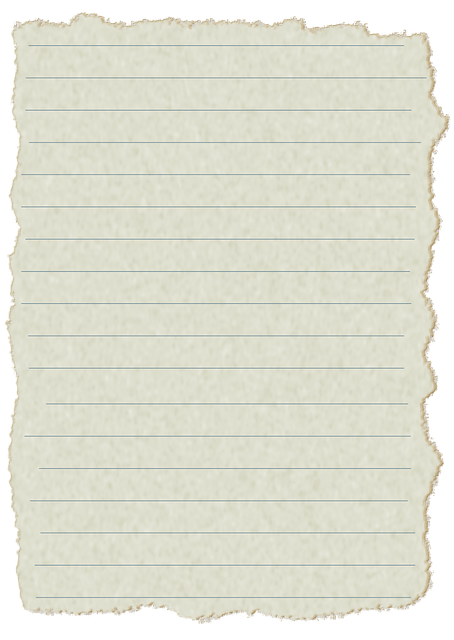 Brain
StormingReflective writing (e.g. write down what comes to mind for 3 minutes non-stop)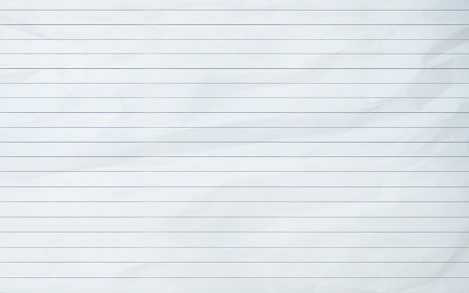 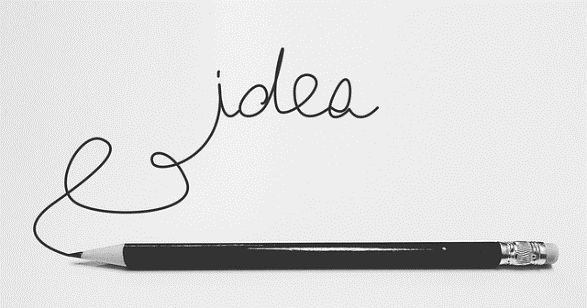 Visual idea sheet #…
name of idea: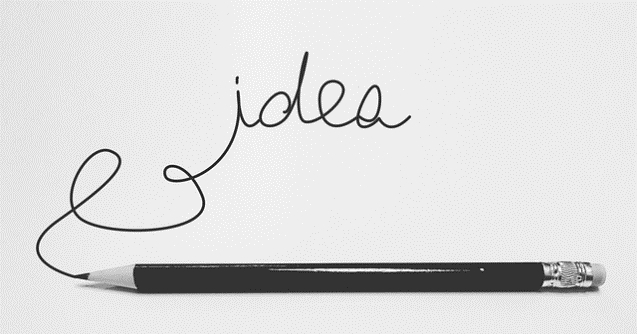 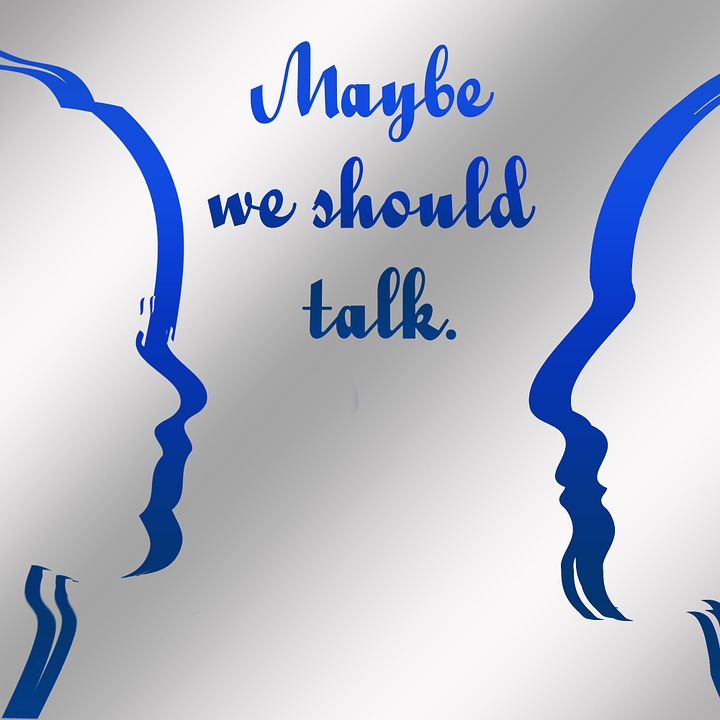 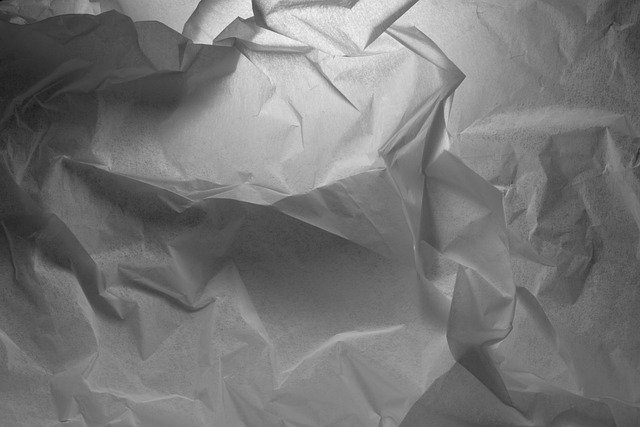 Draw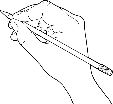 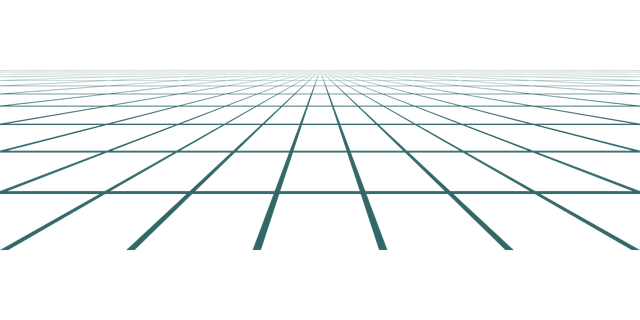 Draw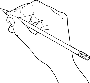 Idea sheet #…
name of idea:Idea sheet #…
name of idea:Idea sheet #…
name of idea:Idea sheet #…
name of idea:descriptiondescriptiondescriptionprosprosconsconclusionconclusionconclusionWhat I(‘d) sayWhat others (might) sayDear future, I am writing to you …Dear past, thanks …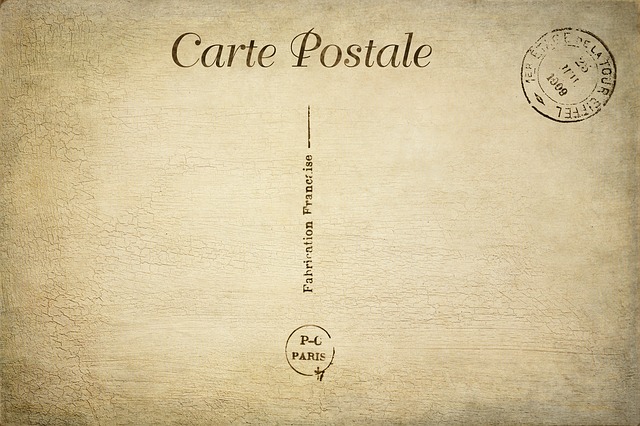 